令和　　　年度用ひたちなか市高齢者クラブ地区連会長　殿提出者　　　　　　　　　　　　　　　　　印地区連会長名　　　　　　　　　　　　　印地区連口座振替払申出書通帳コピーのとり方この用紙の裏面に通帳名義・店番・口座番号が確認できるように、①表紙と②表紙を開いた中面のコピーを添付して下さい。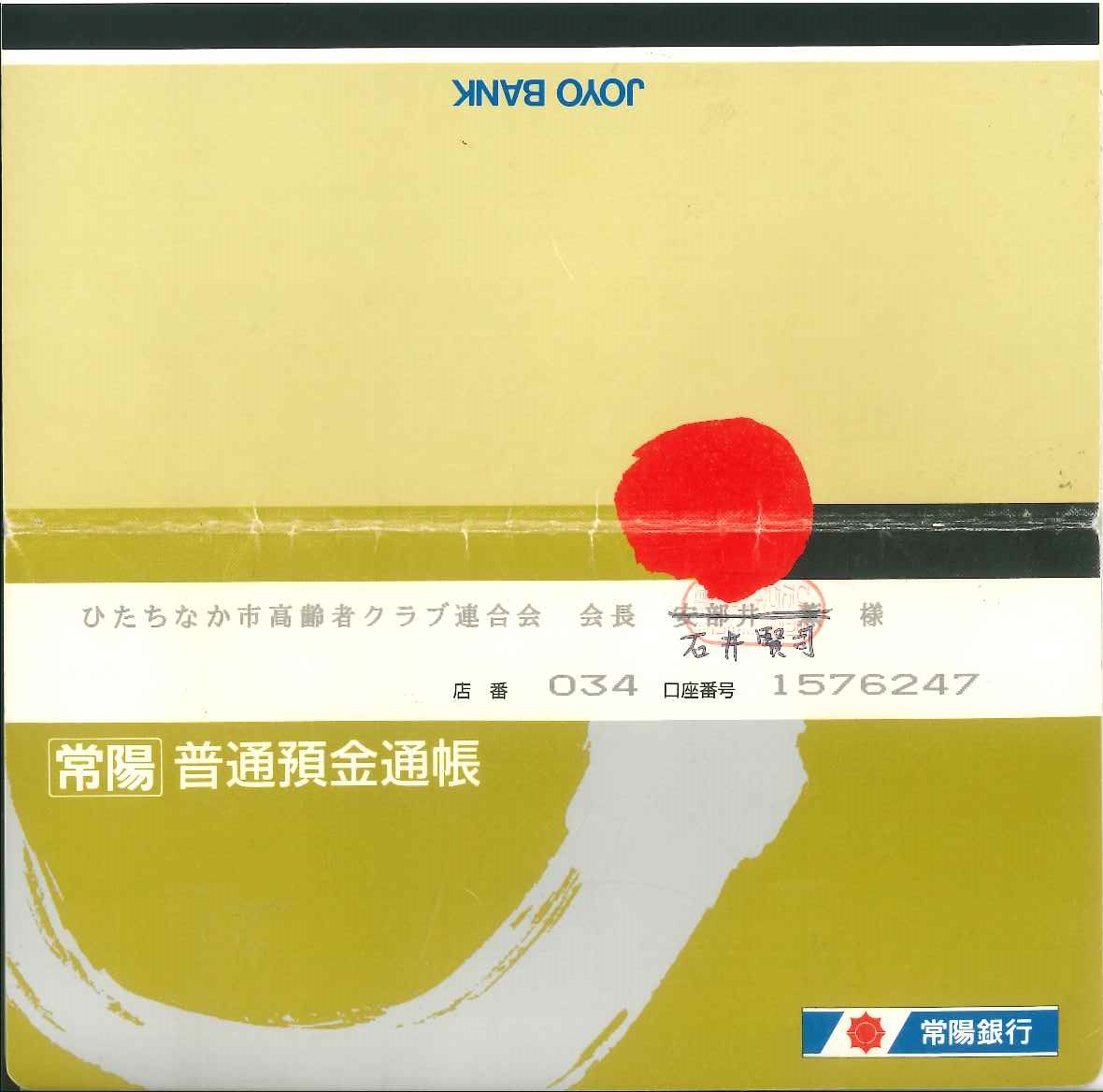 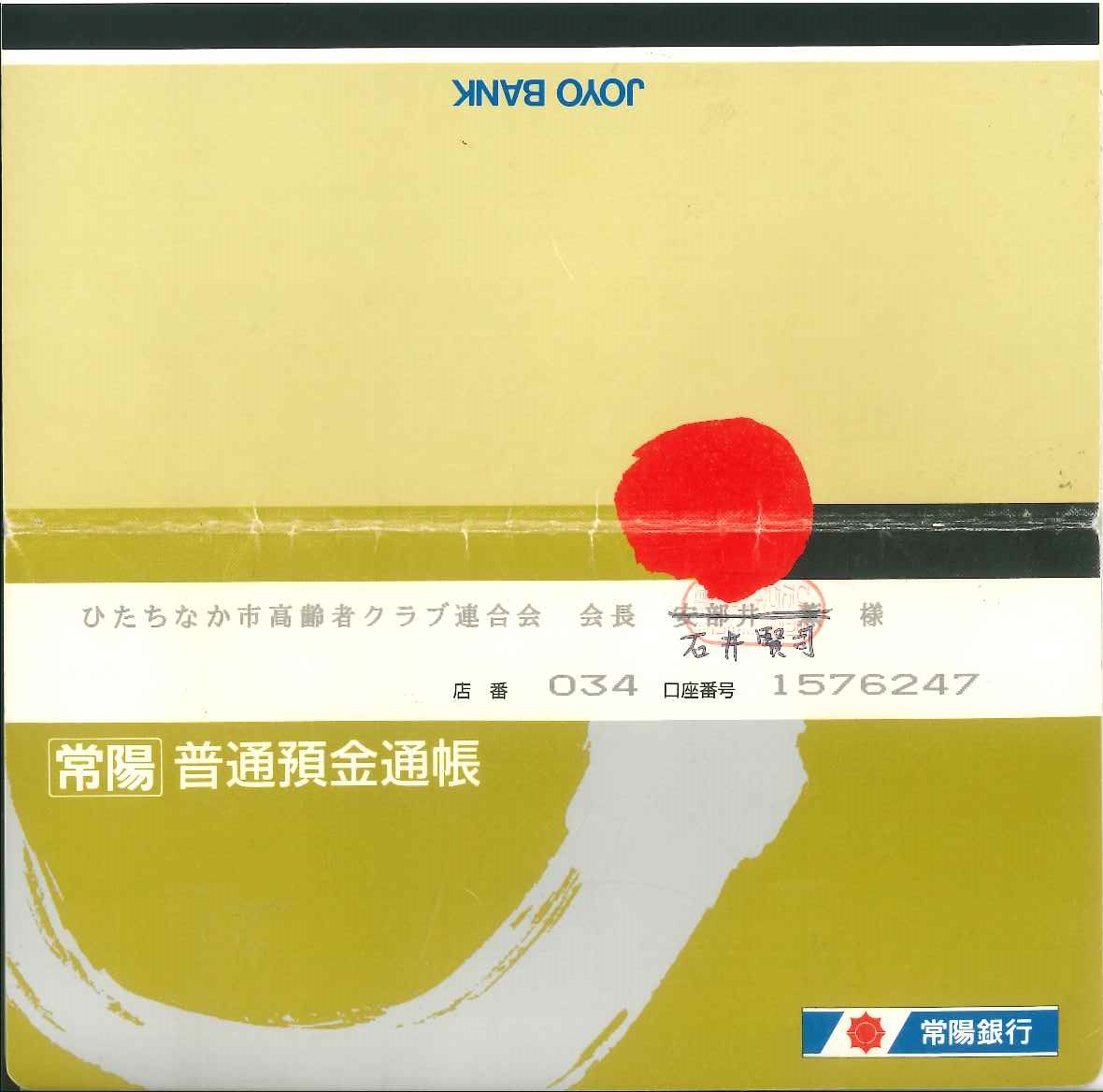 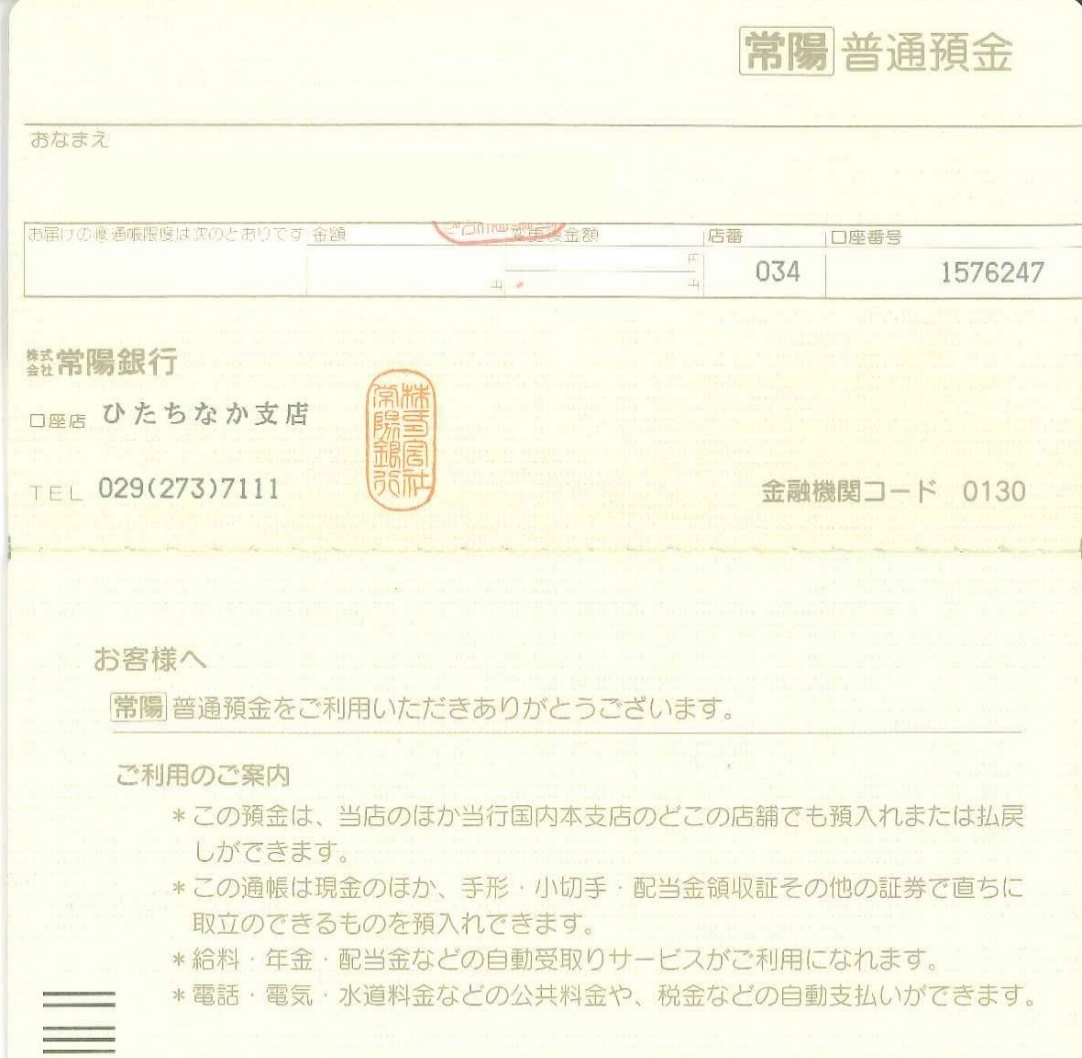 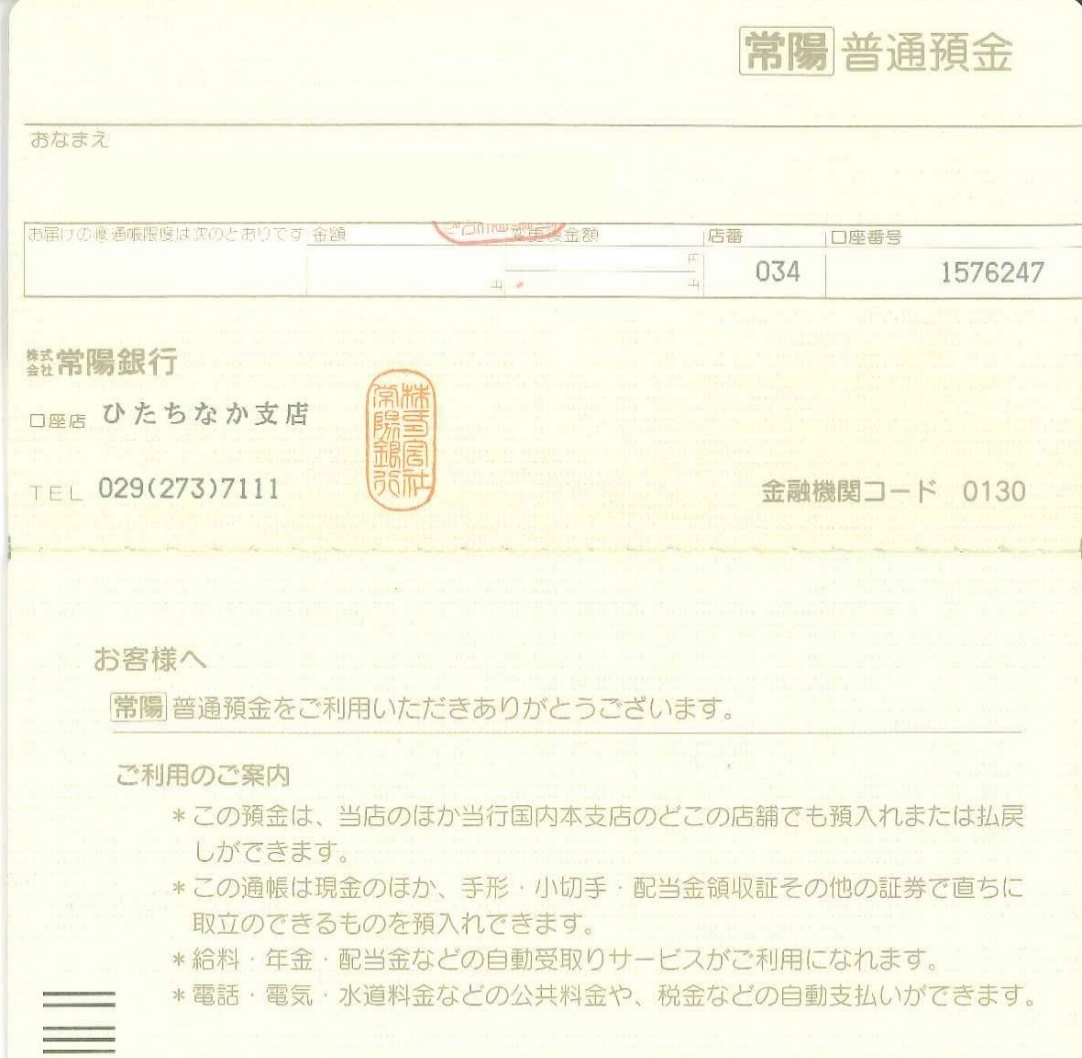 　地区連名：クラブ名フリガナ通帳管理者

※銀行等から指摘を受けた場合、すぐに確認できる方のお名前をお書きください。住所〒
電話番号